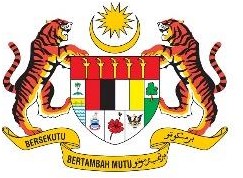 PARLIMEN MALAYSIA KUALA LUMPURNOTA KEPADA PENGARANGDimaklumkan bahawa Yang Berhormat Tan Sri Dato’ Johari bin Abdul, Yang di-Pertua Dewan Rakyat akan mengadakan Program Parliament Lecture Series 3.0: Rebuilding The Nation Through Reforms seperti ketetapan berikut :-Sehubungan itu, wakil-wakil media adalah dijemput hadir untuk membuat liputan. Dilampirkan juga Link bagi pendaftaran:-https://parlimenmalaysia.info/lecseries3Sebarang pertanyaan boleh hubungi Encik Abdulhadi bin Khalid, Pegawai Tugas-Tugas Khas II kepada Yang di-Pertua Dewan Rakyat (018 245 8798) atau Puan Shaira Amira binti Jamal Abdul Nasir, Setiausaha Akhbar Kepada Yang di-Pertua Dewan Rakyat (03-2601 7462).Bahagian Komunikasi Korporat, Parlimen Malaysia14 Ogos 2023Tel: 03-2603-6806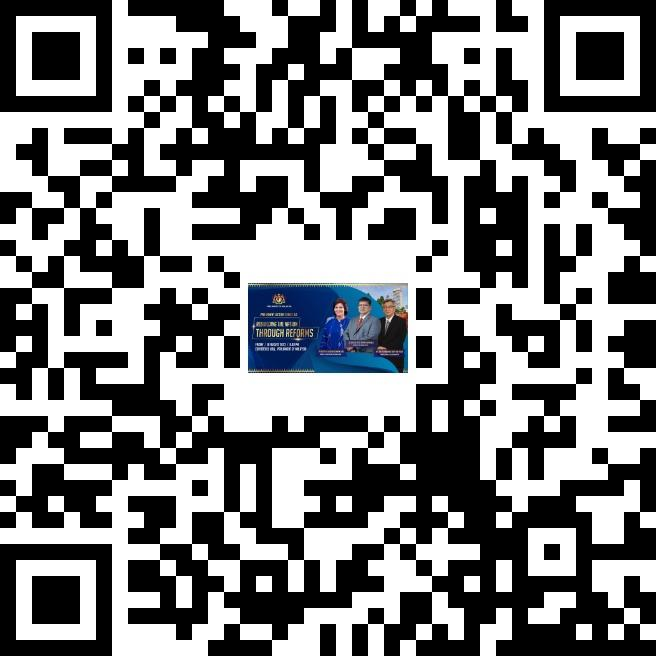 Tarikh18 Ogos 2023 (Jumaat)Masa8.00 MalamTempatDewan Bankuet, Blok Utama, Parlimen Malaysia.